บันทึกข้อความ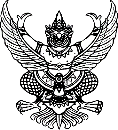 ส่วนราชการ  วิทยาลัยเทคนิคนครศรีธรรมราช							ที่ 							วันที่					เรื่อง  รายงานผลการดำเนินโครงการและค่าใช้จ่ายตามโครงการ					เรียน   ผู้อำนวยการวิทยาลัยเทคนิคนครศรีธรรมราชตามที่สาขาวิชา/งาน ............................................................... ได้ดำเนินการจัดทำโครงการ....................................................................ระหว่างวันที่........ เดือน.................... พ.ศ. ............... ถึงวันที่....... เดือน...................... พ.ศ. ................. นั้น บัดนี้ สาขาวิชา/งาน........................................................................ได้ดำเนินการจัดทำโครงการดังกล่าวเสร็จสิ้นเป็นที่เรียบร้อย  โดยสรุปผลการดำเนินงานได้ดังนี้ผลสัมฤทธิ์ตามเป้าหมายของโครงการ  (ระบุปริมาณงาน  จำนวนผู้เข้าร่วม)ปริมาณงานที่ดำเนินการ.........................................................................................................     ระบุงานจำนวนผู้เข้าร่วมในโครงการ .................................................... คน สรุปค่าใช้จ่ายในการดำเนินงานค่าวัสดุ		.................. บาท  ค่าตอบแทน	.................. บาทค่าใช้สอย	.................. บาทรวมทั้งสิ้น	.................. บาท ในการนี้ สาขาวิชา/งาน.....................................................จึงขอรายงานผลการดำเนินการจัดทำโครงการ...........................................................................................................................และขออนุญาตเบิกค่าใช้จ่ายในการดำเนินโครงการจากเงินงบประมาณตามแผนปฏิบัติการประจำปี 2567 (รายละเอียดตามเอกสารดังแนบ)จึงเรียนมาเพื่อโปรดทราบและพิจารณาอนุญาตมอบงานการเงินดำเนินการแจ้งฝ่ายแผนงานและความร่วมมือทราบรายงานผลการดำเนินโครงการ.........................................         กิจกรรม .......................................................  ประจำปีการศึกษา  ..................................วิทยาลัยเทคนิคนครศรีธรรมราช1.  หลักการและเหตุผล (เขียนจากใหญ่ไปหาเล็ก  เพื่อแสดงให้เห็นถึงความจำเป็นในการทำรายงานโครงการ/กิจกรรม)2.  วัตถุประสงค์   ( ให้ระบุเป็นข้อ ๆ หรือ ใช้ความเรียง ก็ได้ )	เป็นข้อความที่แสดงถึงความต้องการที่จะกระทำสิ่งต่างๆ ภายในการรายงานโครงการ/กิจกรรม    ให้ปรากฏเป็นรูปธรรม  จะต้องชัดเจน  ไม่คลุมเครือ  สามารถวัดและประเมินผลได้  คำที่ควรใช้  เช่น  อธิบาย , พรรณนา , เลือกสรร , ระบุ , สร้างเสริม , ประเมินผล , ลำดับ , แยกแยะ , แจกแจง , กำหนดรูปแบบ , แก้ปัญหา  ฯลฯ	คำที่ควรหลีกเลี่ยง เป็นคำที่ยากต่อการวัดและประเมินผล  เช่น  เข้าใจ , ทราบ , คุ้นเคย , ซาบซึ้ง ,     รู้ซึ้ง , เชื่อ , สนใจ , เคยชิน , สำนึก , ยอมรับ ฯลฯ 3.  เป้าหมายของตัวชี้วัดความสำเร็จ  (ควรแสดงอยู่ในรูปของจำนวน  หรือร้อยละ)	3.1  เชิงปริมาณ  ( ให้ระบุเป็นข้อ ๆ )………………………………………………………………………………………………………………………………………………………	3.2  เชิงคุณภาพ  ( ให้ระบุเป็นข้อ ๆ )…………………………………………………………………………………………………………………………………………………………4.  ระยะเวลาดำเนินการโครงการ/กิจกรรม   (ระบุวันเดือนปี ที่ดำเนินการ)         ระหว่างวันที่........................เดือน.........................................พ.ศ.............................5.  กิจกรรมดำเนินการ              (ระบุเป็นข้อๆกระบวนการในโครงการ)1.  .....................................................................................................................................................2.  .....................................................................................................................................................3.  .....................................................................................................................................................6.  วิธีดำเนินการ/ขั้นตอนการดำเนินการโครงการ/กิจกรรม               (ระบุขั้นตอน/กระบวนการให้ชัดเจน และดำเนินการตามขั้นตอนตามลำดับเวลาได้อย่างชัดเจน,ระบุเป็นข้อๆจะได้กระบวนการที่ชัดเจน)1.  .....................................................................................................................................................2.  .....................................................................................................................................................3.  .....................................................................................................................................................7.  งบประมาณ	 จำแนกเป็น    (ระบุแหล่งที่มาของเงินให้ละเอียด  ได้แก่ จากแผนงาน....กิจกรรม...)7.1 เงินอุดหนุน				.....................	บาท7.2 เงินรายได้สถานศึกษา                      ....................     บาท7.3 เงินงบประมาณ			.....................     บาท7.4 เงินอื่น ๆ				.....................	บาท		รวม				....................	บาท8.  คุณภาพการศึกษาของสถานศึกษาตามมาตรฐานการอาชีวศึกษา พ.ศ. 2561     มาตรฐานที่ ........................ตัวบ่งชี้ที่.......................9.  สรุปผลการดำเนินงาน  (ระบุผลตามเป้าหมาย ด้านปริมาณและคุณภาพ)	8.1  เชิงปริมาณ  ( ให้ระบุเป็นข้อ ๆ )……………………………………………………………………………………………………………………………………………………….	8.2  เชิงคุณภาพ  ( ให้ระบุเป็นข้อ ๆ )…………………………………………………………………………………………………………………………………………………………          สรุปในภาพรวมของการดำเนินโครงการ  (ในตอนท้ายของการสรุปผลการดำเนินงาน โดยระบุความพึงพอใจของกลุ่มเป้าหมาย เป็นระดับคุณภาพ เช่น ระดับดีมาก ปานกลาง น้อย เป็นต้น )  ...............................................................................................................................................................................................................................................................................................................................................................................................................................................................................................................10. ปัญหาอุปสรรค (สิ่งที่ทำให้โครงการ/กิจกรรมไม่ประสบผลสำเร็จตามเป้าหมาย ระบุเป็นข้อๆ)..........................................................................................................................................................................................................................................................................................................................................11. ข้อเสนอแนะ (แนวทางการพัฒนาโครงการ/กิจกรรมในปีต่อไป ระบุเป็นข้อๆ) ต้องระบุข้อมูล..........................................................................................................................................................................................................................................................................................................................................(ลงชื่อ)………………………………..ผู้รายงาน(..........................................................)ตำแหน่ง........................................................................ลำดับภาพก่อนหลัง  คำบรรยายใต้ภาพ คำบรรยายภาพ   สถานที่.......... วัน.........ที่.......เดือน............พ.ศ..............หมายเหตุ  รูปภาพประกอบ   2  ภาพต่อ  1  หน้า พร้อมคำบรรยายใต้ภาพ